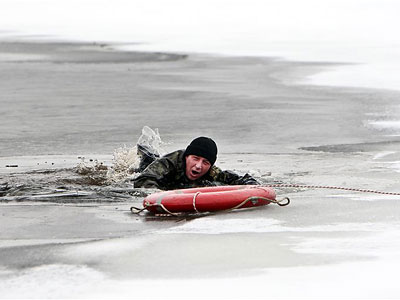                     Уважаемые жители и гости города-героя Волгограда!
Повышение температуры окружающей среды  несомненно скажется на крепости льда, установившегося на некоторых водоемах Волгограда.
     Безопасным для человека считается лед толщиною не менее 10 сантиметров в пресной воде и 15 сантиметров в соленой. В устьях рек и притоках прочность льда ослаблена. Лед непрочен в местах быстрого течения, бьющих ключей и стоковых вод, а также в районах произрастания водной растительности,  деревьев, кустов.
• Если   температура   воздуха   выше   0   градусов держится более трех дней, то прочность льда снижается на 25%.
• Ни в коем случае нельзя выходить на лед в темное время суток и при плохой видимости (туман, снегопад, дождь).
• Следует опасаться мест, где лед запорошен снегом: под снегом лед нарастает значительно медленнее. Если вы видите на льду темное пятно - в этом месте лед тонкий.
• Не приближайтесь к тем местам, где растут деревья, кусты, камыши, торчат коряги, где ручьи впадают в реки, происходит сброс теплых вод с промышленных предприятий. Здесь наиболее вероятно провалиться под лед.
• Если на запорошенной снегом поверхности водоема вы увидите чистое, не запорошенное снегом место, значит, здесь может быть полынья, не успевшая покрыться толстым крепким льдом.
• Прозрачный, без пузырьков, без растительности, голубоватый или зеленоватый – такой лед прочнее, чем непрозрачный (матовый), желтоватый, рыхлый, с пузырьками воздуха, с растительностью.
• Если вы собираетесь перейти через реку на лыжах, то крепления на них надо отстегнуть, петли палок на кисти рук не накидывать; сумку или рюкзак повесить на одно плечо – в случае опасности все это постараться сбросить с себя.
• Группе людей, проходящих по льду, необходимо идти на расстоянии не менее пяти метров друг от друга.
• При перевозке небольших грузов, их следует класть на сани или брусья с большой площадью опоры на лед, чтобы избежать провала.
• Внимательно слушайте и следите за тем, как ведет себя лед.
• Если лед начал трескаться, осторожно ложитесь и ползите по своим следам обратно.
     Будьте внимательны и осторожны. Но если все же беда произошла, помните: рядом с Вами находятся профессионалы. Не медлите с вызовом помощи по телефонам:
-  единый телефон вызова экстренных оперативных служб «112»,
 -  службы спасения Волгограда – «089»